ФИ______________________________________________________       Класс_________Тема урока:________________________________________________________________________________________________________________________________Цель:_________________________________________________________________________1 способ:___________________________________________________________________Фраза:________________________________________________________________________2 способ:______________________________________________________________________Фраза:_______________________________________________________________________3 способ:__________________________________________________________________Фраза:________________________________________________________________________Определи способ решения уравнения.1 способ:_______________    2 способ:_______________  3 способ:___________________Оцени свою работа на уроке по 5-й шкале:_______                       Оценка учителя:________Спасибо за урок!Пример:Проба:Пример:Проба:Пример: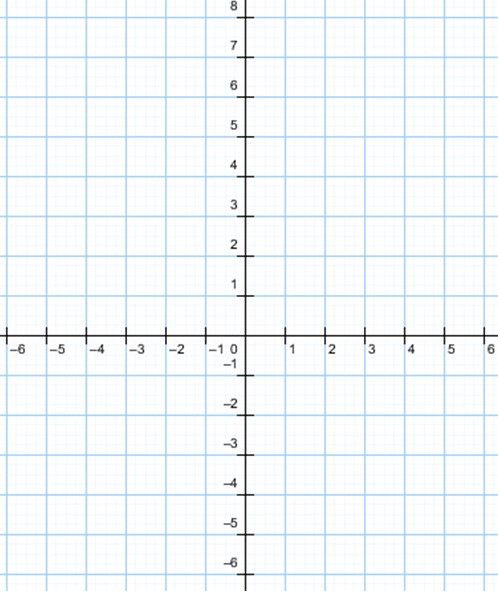 Проба: